Parish Dates February 2021 onwardsTuesday 2nd February	7.30pm Bible Study by ZoomSunday 7th February	09.00am Holy Communion in Church	10.30am Morning Worship via ZoomMonday 8th February	7.30pm Bible Study by ZoomFriday 12th February	7.30pm VALENTINE QUIZ AND SOCIAL ZoomSunday 14th February	09.00am Holy Communion in Church	10.30am Morning Worship via Zoom	3.45pm FAMILY CHURCH LIGHT PARTY VIA ZOOM -book your place & receive your glowsticks lizboland@yahoo.co.ukWednesday 17th February	ASH WEDNESDAY                                                     6.00pm Holy Communion in ChurchSunday 21st February	09.00am Holy Communion in Church	10.30am Morning Worship via ZoomTuesday 23rd February	7.30pm Zoom Bible StudyThursday 25th February	7.30pm Short time of Prayer via ZoomSunday 28th February	09.00am Holy Communion in Church	10.30am Morning Worship via ZoomTuesday 2nd March	7.30pm Zoom Bible StudyThursday 4th March	7.30pm Short time of Prayer via ZoomSunday 7th March	09.00am Holy Communion in Church	10.30am CONFIRMATION SERVICE in Church                            We will aim to have recordings of all virtual services on the website hooleparishchurch.com by Sunday lunch time.The Zoom link for our Zoom services for those who wish to join will be on the front page of the website.Our Facebook page: St Michael and All Angels Church, Hoole, our website is www.hooleparishchurch.comRector – Revd Ann Templeman anntempleman@live.co.uk 01772 448515The Rectory, 69 Liverpool Old Road Much Hoole PR4 4RBPlease take this sheet home with youSt. Michael and All Angels – Hoole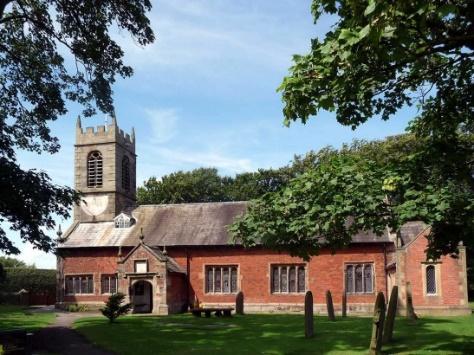 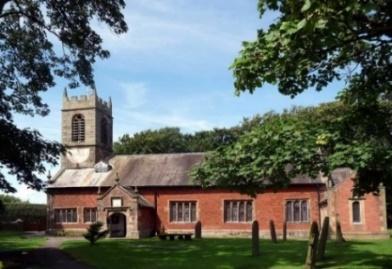 A special welcome to our church again this morning. Please observe social distancing, but stay close to Christ.Sunday 31st January 2021                  JESUS HEALS A MAN WITH LEPROSYFilled with compassion, Jesus reached out his hand and said                                “I am willing.  Be clean”.                 Mark 1: v 41.PRAYER OF THE DAY:     God of heaven, you send the gospel to the ends of the earth and your messengers to every nation:send your Holy Spirit to transform us by the good news of everlasting life in Jesus Christ our Lord.         Amen.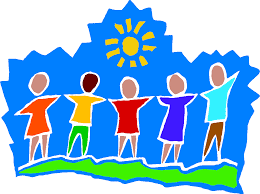 9.00am.     Holy Communion   (Book of Common Prayer) begins p23710.30am.    Morning Worship     (Zoom Service)                   Reading: Mark 1: v 40-45. Hymns :    450 – Morning has broken.                     67 – Be still for the presence of the Lord.                      70 – Be Thou my Vision.BIBLE READING:  Mark 1: v 40-45.   A man with leprosy came to him and begged him on his knees, ‘If you are willing, you can make me clean.’Jesus was filled with compassion. He reached out his hand and touched the man. ‘I am willing,’ he said. ‘Be clean!’  Immediately the leprosy left him and he was cleansed.Jesus sent him away at once with a strong warning:  ‘See that you don’t tell this to anyone. But go, show yourself to the priest and offer the sacrifices that Moses commanded for your cleansing, as a testimony to them.’  Instead he went out and began to talk freely, spreading the news. As a result, Jesus could no longer enter a town openly but stayed outside in lonely places. Yet the people still came to him from everywhere.Prayer. We pray for the schools in our parish at this time – the children, their parents and staff. We pray for our Confirmation Group, preparing for Confirmation in March 7th.  We pray too for those who are sick, especially Michael Pulvermacher, Eva Coxhead, Baby Erica Ivy, Beryl Carr and Beryl Cotton. We give thanks for the life of James Coulton and pray for his family and friends.  The Weekly Giving Envelopes.    There are still some envelopes for      this year   to be collected by the font.  Please collect yours and also if   possible pass on any others to friends or neighbours.  Please also take a pew sheet to any friends who are unable to   attend church at present. BIBLE STUDIES/GROWTH GROUPSOur next Zoom study is on Tuesday Feb 2nd beginning at 7.30pm when we will be looking at  the 3rd Commandment –              ‘ DON’T TAKE GOD’S NAME IN VAIN’ OR                          ‘TAKE GOD SERIOUSLY’ Try listening to J.John on Youtube on Just 10 session 8 Kingsgate Community centreThe Zoom link has not changed and is on the website. 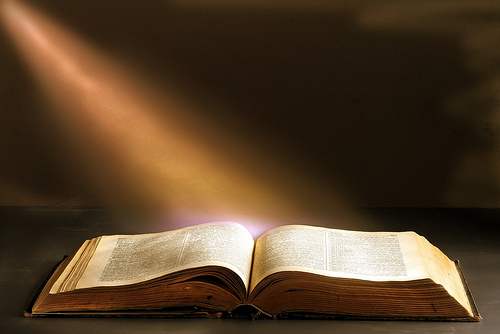 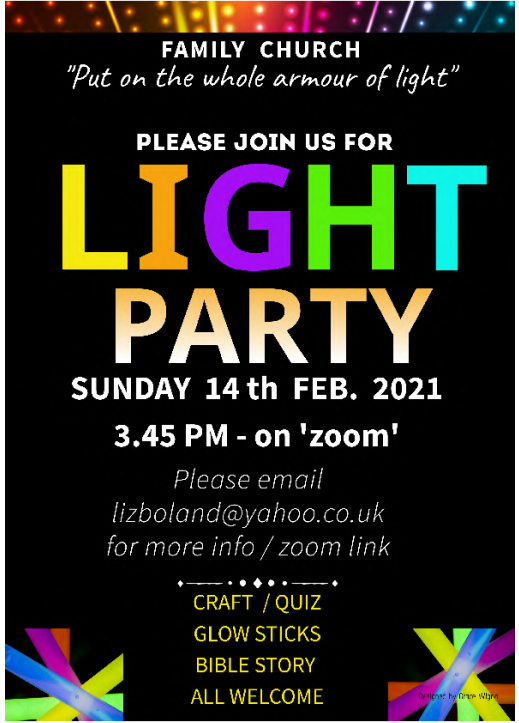 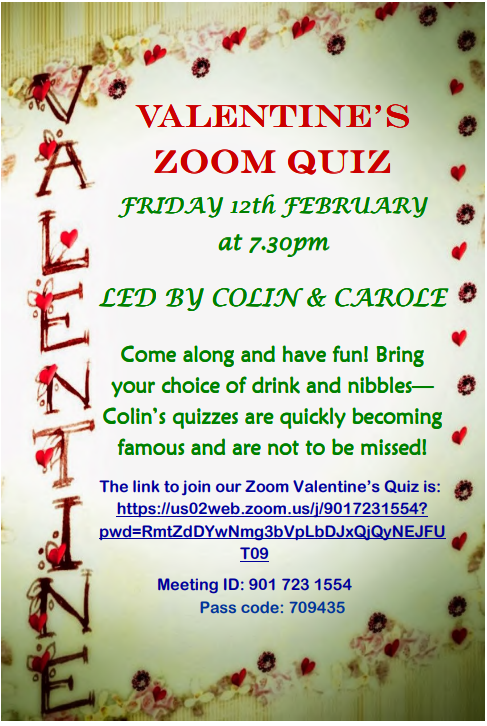 